THÔNG B¸O Công khai thông tin cơ sở vật chất của cơ sở giáo dục phổ thôngNăm học 2022-2023(*Theo Quyết định số 07/2007/QĐ-BGĐT ngày 02/4/2007 của Bộ GDĐT ban hành Điều lệ trường trung học cơ sở, trường trung học phổ thông và trường phổ thông có nhiều cấp học và Quyết định số 08/2005/QĐ-BYT ngày 11/3/2005 của Bộ Y tế quy định về tiêu chuẩn vệ sinh đối với các loại nhà tiêu)SỞ GD - ĐT NINH BÌNHTRƯỜNG THPT CHUYÊNLƯƠNG VĂN TỤYCỘNG HOÀ XÃ HỘI CHỦ NGHĨA VIỆT NAMĐộc lập - Tự do - Hạnh phúcNinh Bình, ngày     tháng 9 năm 2022STTNội dungSố lượngBình quânISố phòng học 502 m2/học sinhIILoại phòng học -1Phòng học kiên cố 50-2Phòng học bán kiên cố 0-3Phòng học tạm0-4Phòng học nhờ0-5Số phòng học bộ môn (TH Lý, Hóa, Sinh, Tin, NN, Âm nhạc, Múa) 17-6Số phòng học đa chức năng (có phương tiện nghe nhìn)50-7Bình quân lớp/phòng học1/1,7-8Bình quân học sinh/lớp35-IIISố điểm trường01-IVTổng số diện tích đất  (m2)40.000VTổng diện tích sân chơi, bãi tập (m2)4200VITổng diện tích các phòng1Diện tích phòng học  (m2)2.2322Diện tích phòng học bộ môn (m2)4803Diện tích phòng chuẩn bị (m2)803Diện tích thư viện (m2)1404Diện tích nhà tập đa năng (Phòng giáo dục rèn luyện thể chất) (m2)5505Diện tích phòng khác (….)(m2)VIITổng số thiết bị dạy học tối thiểu Bàn ghế(Đơn vị tính: bộ) 1080Số bộ/lớp1Khối lớp 10 2342Khối lớp 112343Khối lớp 122344Phòng tập huấn Quốc Gia, phòng tin học, ngoại ngữ3785Khu vườn sinh vật, vườn địa lí (diện tích/thiết bị)0-VIIITổng số máy vi tính đang sử dụng phục vụ học tập  (Đơn vị tính: bộ)3054 học sinh/bộIXTổng số thiết bị đang sử dụng Số thiết bị/lớp1Ti vi132Cát xét203Đầu Video/đầu đĩa04Máy chiếu OverHead/projector/vật thể095Bảng tương tác thông minh67Nội dungSố lượng (m2)XNhà bếp100XINhà ăn300Nội dungSố lượng phòng, tổng diện tích (m2)Số chỗDiện tíchbình quân/chỗXIIPhòng nghỉ cho học sinh bán trú 19 - 3401263,5XIIIKhu nội trú 51  - 9202473.5XIVNhà vệ sinhDùng cho giáo viênDùng cho học sinhDùng cho học sinhSố m2/học sinhSố m2/học sinhXIVNhà vệ sinhChungNam/NữChungNam/Nữ1Đạt chuẩn vệ sinh* 100182Chưa đạt chuẩn vệ sinh*00000Nội dungCóKhôngXVNguồn nước sinh hoạt hợp vệ sinhXXVINguồn điện (lưới, phát điện riêng)XXVIIKết nối internet (ADSL)XXVIIITrang thông tin điện tử (website) của trườngXXIXTường rào xâyX           HIỆU TRƯỞNG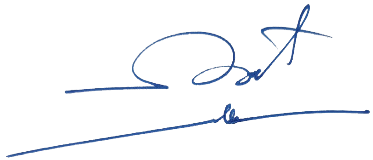            Hoàng Hải Nam